Ime predpisa: Uredba o vodovarstvenem območju za vodno telo vodonosnika na območju občine ŠentiljŠt. zadeve: 007-661/2018Datum objave: 3. 1. 2019Rok za sprejem mnenj in pripomb: 4. 2. 2019e-naslov:gp.mop@gov.siO B R A Z L O Ž I T E VOsnutek Uredbe o vodovarstvenem območju za vodno telo vodonosnika na območju občine Šentilj (v nadaljnjem besedilu: uredba) je pripravljen na podlagi prvega v zvezi s tretjim odstavkom 74. člena Zakona o vodah (Uradni list RS, št. 67/02, 2/04 – ZZdrI-A, 41/04 – ZVO-1, 57/08, 57/12, 100/13, 40/14 in 56/15). Uredba določa vodovarstveno območje za vodno telo vodonosnika, ki se uporablja za javno oskrbo s pitno vodo. Obravnavano je območje zajetja, znotraj katerega je črpalna vrtina Ceršak, ki je vključena v sistem javne oskrbe s pitno vodo. Notranje vodovarstveno območje je določeno na podlagi strokovne podlage, izdelane v skladu z Zakonom o vodah in Pravilnikom o kriterijih za določitev vodovarstvenega območja (Uradni list RS, št. 64/04, 5/06, 58/11 in 15/16). Strokovna podlaga temelji na hidrogeoloških karakteristikah vodonosnika oziroma hidroloških karakteristikah površinskih voda, iz katerih se zajema voda za oskrbo prebivalcev.Z uredbo so določena notranja vodovarstvena območja z različnimi stopnjami varovanja. Z najstrožjim vodovarstvenim režimom na najožjem vodovarstvenem območju se varuje dovolj široko območje okoli zajetja, s čemer se zagotavlja sprejemljivo tveganje za onesnaževanje s patogenimi mikrobiološkimi organizmi in drugimi onesnaževali. Na ožjem vodovarstvenem območju se glede na hidrološke razmere in dinamiko podzemne vode zagotavlja dovolj dolg zadrževalni čas in dovolj veliko razredčenje onesnaževal ter s tem sprejemljivo tveganje za onesnaženje vode v zajetju z onesnaževali, ki počasi razpadejo. Širše vodovarstveno območje pa predstavlja celotno napajalno območje zajetja, kjer je zagotovljeno dolgoročno varstvo zdravstvene ustreznosti pitne vode, vodovarstveni režim pa zagotavlja sprejemljivo tveganje za onesnaženje z radioaktivnimi snovmi in snovmi, ki so obstojne ali se razgrajujejo zelo počasi.Vodovarstveno območje, notranja območja in območje zajetja ter njihove geografske meje, so določene na digitalnem podatkovnem sloju za raven merila 1 : 5.000 v državnem koordinatnem sistemu in so prikazane na publikacijski karti v Prilogi 1 te uredbe. Podatki o vodovarstvenem območju, notranjih območjih in območju zajetja ter njihovih mejah so del vodnega katastra. Seznam zemljiških parcel na vodovarstvenem območju je naveden v Prilogi 2 te uredbe in je povzet po digitalnem zemljiškem katastru iz decembra 2018, ki ga vodi Geodetska uprava Republike Slovenije. Meje notranjega vodovarstvenega območja izhajajo iz strokovnih meja, ki so določene na podlagi hidrogeoloških karakteristik vodonosnika oziroma hidroloških karakteristik površinske vode, iz katere se zajema voda za oskrbo s pitno vodo. Ukrepi, prepovedi in omejitve v zvezi z rabo podzemne vode iz vodonosnikov vodnih teles podzemnih voda, ki se varujejo s to uredbo, so določene 6. členu uredbe. V 7. členu uredbe pa so določeni ukrepi, prepovedi in omejitve v zvezi z opravljanjem dejavnosti in ravnanjem na območjih zajetij.Ukrepi, prepovedi in omejitve v zvezi z gradnjo zahtevnih objektov so predpisani v posameznih določbah uredbe. Ukrepi, prepovedi in omejitve v zvezi z gradnjo so v določbah navedeni za gradnjo zahtevnih, nezahtevnih in enostavnih objektov. Izrazi v zvezi z gradnjo, uporabljeni v osnutku te uredbe, so usklajeni z novimi predpisi, ki urejajo gradnjo. V Prilogi 3 te uredbe so navedene parcele, na katerih je prepovedana novogradnja stavb iz četrtega odstavka 12. člena te uredbe.Prepovedi, omejitve in zaščitni ukrepi v zvezi z zemljišči so predpisani v posameznih določbah uredbe, nanašajo se na gnojenje kmetijskih in nekmetijskih zemljišč ter na rabo fitofarmacevtskih sredstev (v nadaljnjem besedilu: FFS) na kmetijskih in nekmetijskih zemljiščih, torej v gozdu, parkih, na pokopališčih, športnih igriščih, zelenicah, objektih transportne infrastrukture in drugih stavbnih zemljiščih. Zaradi preprečevanja mikrobiološkega onesnaženja je na kmetijskih zemljiščih na najožjem vodovarstvenem območju prepovedano gnojenje z gnojnico in gnojevko, glede rabe hlevskega gnoja in mineralnih gnojil pa so določene mejne vrednosti vnosa dušika Prepovedi, pogoji in omejitve, ki se nanašajo selektivno rabo fitofarmacevtskih sredstev na kmetijskih zemljiščih, izhaja iz predloga Ministrstva za kmetijstvo, gozdarstvo in prehrano iz januarja 2011, ki je pripravilo pregled stanja kmetijstva na vodovarstvenih območjih s poudarkom na omejitvah v zvezi z rabo gnojil in FFS. Predlagana rešitev v citirani uredbi določa selektiven pristop rabe FFS. Seznam prepovedanih aktivnih snovi, ki so na najožjih vodovarstvenih območjih prepovedane, Ministrstvo za kmetijstvo, gozdarstvo in prehrano vsako leto preveri, objavi pa se ga na spletnih straneh ministrstva, pristojnega za okolje.V 28. členu uredbe je podana zahteva, ki se nanaša na ravnanja z gozdnimi zemljišči oziroma gozdom.V določbah uredbe je podana zahteva, da se ne sme posegati v vodotok, priobalna zemljišča in ogrožena zemljišča ter odvzemati naplavine, razen če gre za izvajanje javne službe vzdrževanja vodnih in priobalnih zemljišč ali za izvajanje ukrepov varstva pred škodljivim delovanjem voda v skladu s predpisi, ki urejajo vode ali za posebno rabo vode, če je za to rabo podeljena vodna pravica. Podane so tudi prepovedi, omejitve in zahteve glede skladiščenja goriva in drugih nevarnih snovi ter glede parkiranja, vožnje in omejitve vožnje čez notranje območje. V 31. členu uredbe je podana zahteva v zvezi z ravnanjem z odpadki.Prav tako je podana zahteva, da morajo lastniki ali drugi posestniki zemljišč na notranjem vodovarstvenem območju izvajalcu obvezne občinske gospodarske javne službe za oskrbo s pitno vodo ali izvajalcu državnega monitoringa stanja okolja dopustiti dostop in redno vzdrževanje objektov za izvajanje meritev količin in kakovosti vode, izvajanje meritev ter odvzem vzorcev ali gradnjo novih objektov za izvajanje meritev količin in kakovosti vode. Določeno je tudi, pod kakšnimi pogoji se taki objekti lahko obnovijo ali odstranijo. Za izvajalce obvezne občinske gospodarske javne službe oskrbe s pitno vodo je določen rok, do katerega mora biti pripravljen načrt za označevanje vodovarstvenega območja v skladu s predpisom, ki ureja kriterije za označevanje vodovarstvenega območja, ter rok, do katerega morajo biti območja zajetij in notranja območja ustrezno označena. V uredbi je urejen nadzor nad izvajanjem te uredbe in kazenske določbe, prav tako so dodane prehodne določbe za nekatere vsebinske zahteve, ki za uveljavitev rabijo določen prehodni rok. Pri tem je treba posebej izpostaviti prehodno obdobje za ravnanje s kmetijskimi zemljišči, ki je določeno z namenom, da se v tem prehodnem obdobju kmetijska gospodarstva prilagodijo na nov vodovarstveni režim.Na podlagi prvega odstavka v zvezi s tretjim odstavkom 74. člena Zakona o vodah (Uradni list RS, št. 67/02, 110/02 – ZGO-1, 2/04 – ZZdrI-A, 41/04 – ZVO-1, 57/08, 57/12, 100/13, 40/14 in 56/15) izdaja Vlada Republike SlovenijeUredbo o vodovarstvenem območju za vodno telo vodonosnika na območju občine ŠentiljI. SPLOŠNE DOLOČBE1. člen(vsebina uredbe)(1) Ta uredba določa vodovarstveno območje za varstvo podzemne vode v vodonosniku vodnega telesa podzemnih voda (v nadaljnjem besedilu: vodovarstveno območje), ki se uporablja ali je namenjeno za javno oskrbo prebivalcev s pitno vodo v občini Šentilj in vodovarstveni režim na tem območju.(2) Vodovarstveno območje je na območju občine Šentilj.(3) Ta uredba določa tudi notranja območja znotraj vodovarstvenega območja.2. člen(območje zajetja in notranja vodovarstvena območja)Vodovarstveno območje sestavljajo notranja območja, ki se delijo na:1. najožje vodovarstveno območje z najstrožjim vodovarstvenim režimom, znotraj katerega je območje zajetja Ceršak, ki je namenjeno izvajanju obvezne občinske gospodarske javne službe oskrbe s pitno vodo (v nadaljnjem besedilu: javna oskrba s pitno vodo),2. ožje vodovarstveno območje s strogim vodovarstvenim režimom, in3. širše vodovarstveno območje, ki je razdeljeno na dve podobmočji:podobmočje z blažjim vodovarstvenim režimom in podobmočje z najblažjim vodovarstvenim režimom.3. člen(izrazi)Izrazi, uporabljeni v tej uredbi, imajo naslednji pomen:1. najvišja gladina podzemne vode je najvišja vrednost v nizu meritev izmerjenih gladin oziroma nivojev podzemne vode. Kot niz meritev gladine podzemne vode se upoštevajo rezultati monitoringa podzemne vode na vodovarstvenem območju, ki ga izvaja Agencija RS za okolje, ali rezultati meritev gladine podzemne vode, ki jih izvaja imetnik vodne pravice na podlagi zahtev, predpisanih v vodnem dovoljenju, ali rezultati meritev z avtomatskimi merilniki nivojev podzemne vode ali vsaj dvakrat mesečnih ročnih meritev gladine podzemne vode na vodovarstvenem območju v obdobju vsaj dveh hidroloških ciklusov (dve leti opazovanj), ki jih na območju predvidenega posega izvaja investitor;4. člen(zemljiške parcele)(1) Seznam zemljiških parcel (v nadaljnjem besedilu: parcele), ki so znotraj vodovarstvenega območja, je naveden v prilogi 2, ki je sestavni del te uredbe. (2) Seznam parcel iz prejšnjega odstavka je povzet po digitalnem zemljiškem katastru iz decembra 2018, ki ga vodi Geodetska uprava Republike Slovenije. (3) Če se parcele na posameznem vodovarstvenem območju združujejo s parcelami, ki imajo drugačen vodovarstveni režim, ali s parcelami zunaj vodovarstvenega območja, se na novonastalih parcelah uporablja vodovarstveni režim, ki je strožji.5. člen(podatkovni sloji in prikazi)(1) Vodovarstveno območje, notranja območja in območje zajetja ter njihove geografske meje, so določene na digitalnem podatkovnem sloju za raven merila 1 : 5.000 v državnem koordinatnem sistemu. Ti podatki so del vodnega katastra ter vključujejo zlasti: identifikacijsko številko vodovarstvenega območja, notranjih območij in območja zajetja,šifro notranjih območij in območja zajetja, oznako in ime notranjih območij in območja zajetja,velikost površine vodovarstvenega območja, notranjih območij in območja zajetja,datum določitve vodovarstvenega območja, notranjih območij in območja zajetja, ter opombe.(2) Vodovarstveno območje z notranjimi območji in območjem zajetja je prikazano na publikacijski karti v prilogi 1 te uredbe, in je označeno na naslednji način:1. najožje vodovarstveno območje z oranžno barvo in oznako »VVO I« (v nadaljnjem besedilu: VVO I), znotraj katerega je območje zajetja bele barve in z oznako »VVO 0«,2. ožje vodovarstveno območje z rumeno barvo in oznako »VVO II« (v nadaljnjem besedilu: VVO II), in 3. širše vodovarstveno območje z zelenima barvama in oznakama:podobmočje z blažjim vodovarstvenim režimom in oznako »VVO IIIA« (v nadaljnjem besedilu: VVO IIIA) in podobmočje z najblažjim vodovarstvenim režimom in oznako »VVO IIIB (v nadaljnjem besedilu: VVO IIIB)«.II. UKREPI, PREPOVEDI IN OMEJITVE ZA RABO VODE6. člen(raba podzemne vode in vodna pravica)(1) Na VVO I in VVO II je prepovedana raba podzemne vode iz vodonosnika vodnega telesa podzemnih voda, ki se varuje s to uredbo (v nadaljnjem besedilu: podzemna voda), razen za javno oskrbo s pitno vodo.(2) Na VVO IIIA in VVO IIIB se lahko podeli vodna pravica za rabo podzemne vode, če to ne vpliva na količino in kakovost podzemne vode.III. UKREPI, PREPOVEDI IN OMEJITVE ZA OPRAVLJANJE DEJAVNOSTI IN RAVNANJE NA OBMOČJU ZAJETJA7. člen(opravljanje dejavnosti in ravnanje na območju zajetja)Na območju zajetja je prepovedano opravljanje dejavnosti in ravnanje, ki bi lahko vplivalo na spremembo lastnosti ali skladnost in zdravstveno ustreznost pitne vode ali na delovanje sistema za javno oskrbo s pitno vodo, zlasti:odlaganje odpadkov,skladiščenje nevarnih snovi,uporaba fitofarmacevtskih sredstev (v nadaljnjem besedilu: FFS),uporaba gnojil,soljenje in uporaba kemijskih pripravkov za preprečevanje zmrzali,vzdrževanje vozil inparkiranje gradbenih strojev, razen če gre za aktivnosti, povezane z izvajanjem obveznih storitev in nalog oskrbe s pitno vodo.IV. UKREPI, PREPOVEDI IN OMEJITVE ZA NAČRTOVANJE8. člen(načrtovanje)Na notranjih območjih je prepovedano širjenje stavbnih zemljišč.V. PREPOVEDI,  OMEJITVE IN UKREPI V ZVEZI Z GRADNJO1. Prepoved gradnje9. člen(prepoved gradnje)(1) Na notranjih območjih sta prepovedani gradnja, določena v skladu s predpisom, ki ureja graditev (v nadaljnjem besedilu: gradnja), in drugi gradbeni posegi, določeni v skladu s predpisom, ki ureja razvrščanje objektov (v nadaljnjem besedilu: drugi gradbeni posegi).(2) Prepoved gradnje iz prejšnjega odstavka se nanaša na enostavne, nezahtevne, manj zahtevne in zahtevne objekte, določene v skladu s predpisom, ki ureja razvrščanje objektov.10. člen(izjeme na območju zajetja)Ne glede na prejšnji člen je na območju zajetja dovoljena gradnja ali drug gradbeni poseg, če gre za gradnjo ali drug gradbeni poseg za zagotavljanje javne oskrbe s pitno vodo in se lahko izda vodno soglasje, če se v postopku odločanja o izdaji vodnega soglasja ugotovi, da so zagotovljeni zaščitni ukrepi, s katerimi se preprečijo negativni vplivi na vodni režim in stanje površinskih ter podzemnih voda, zlasti pa na kakovost in količino podzemne vode. 11. člen(izjeme za novogradnjo stanovanjskih stavb)Ne glede na prvi odstavek 9. člena je na VVO IIIA in VVO IIIB dovoljena novogradnja enostanovanjskih in dvostanovanjskih stavb in se lahko izda vodno soglasje, če se v postopku odločanja o izdaji vodnega soglasja ugotovi, da so zagotovljeni zaščitni ukrepi, s katerimi se preprečijo negativni vplivi na vodni režim in stanje površinskih ter podzemnih voda, zlasti pa na kakovost in količino podzemne vode, in so izpolnjene tudi zahteve pri gradnji in drugih gradbenih posegih iz 18. člena te uredbe, zahteve glede odvajanja odpadnih voda iz 19. člena te uredbe in je novogradnja teh stavb dovoljena s prostorskim aktom občine Šentilj, sprejetim pred uveljavitvijo te uredbe.12. člen(izjeme za novogradnjo nestanovanjskih stavb)(1) Ne glede na prvi odstavek 9. člena te uredbe je na VVO IIIA dovoljena novogradnja nestanovanjskih stavb in se izda vodno soglasje, če se v postopku odločanja o izdaji vodnega soglasja ugotovi, da so zagotovljeni zaščitni ukrepi, s katerimi se preprečijo negativni vplivi na vodni režim in stanje površinskih ter podzemnih voda, zlasti pa na kakovost in količino podzemne vode, in gre za nestanovanjske stavbe, ki so:‒ gostinske stavbe,‒ poslovne in upravne stavbe,‒ trgovske stavbe in stavbe za storitvene dejavnosti, ki pri svojem delovanju oziroma obratovanju ne skladiščijo, uporabljajo, proizvajajo ali odlagajo snovi, ki bi lahko vplivale na spremembo lastnosti ali skladnost in zdravstveno ustreznost pitne vode v skladu s predpisi, ki urejajo pitno vodo, in‒ stavbe splošnega družbenega pomena, inso izpolnjene zahteve glede odvajanja odpadnih voda iz 19. člena te uredbe.(2) Ne glede na prvi odstavek 9. člena te uredbe je na VVO IIIA dovoljena novogradnja nestanovanjskih stavb in se lahko izda vodno soglasje, če se v postopku odločanja o izdaji vodnega soglasja ugotovi, da so zagotovljeni zaščitni ukrepi, s katerimi se preprečijo negativni vplivi na vodni režim in stanje površinskih ter podzemnih voda, zlasti pa na kakovost in količino podzemne vode, in so izpolnjene naslednje zahteve:1. gre za nestanovanjske stavbe za izvajanje kmetijske ali dopolnilnih dejavnosti v skladu s predpisi, ki urejajo dopolnilne dejavnosti na kmetiji, v okviru obstoječih kmetijskih gospodarstev ali njihovih pravnih naslednikov,2. je ta novogradnja dovoljena s prostorskim aktom občine Šentilj, sprejetim pred uveljavitvijo te uredbe, in gre za:stavbe za rastlinsko pridelavo,stavbe za skladiščenje pridelkov alidruge nestanovanjske kmetijske stavbe; 3. izpolnjene so zahteve pri gradnji in drugih gradbenih posegih iz 18. člena te uredbe,in4. so izpolnjene zahteve glede odvajanja odpadnih voda iz 19. člena te uredbe.(3) Ne glede na prvi odstavek 9. člena te uredbe je na VVO IIIA dovoljena novogradnja stavbe za rejo živali za izvajanje kmetijske dejavnosti ali dopolnilne dejavnosti v okviru obstoječih kmetijskih gospodarstev ali njihovih pravnih naslednikov v skladu s predpisi, ki urejajo dopolnilne dejavnosti na kmetiji, in se lahko izda vodno soglasje, če se v postopku odločanja o izdaji vodnega soglasja ugotovi, da so zagotovljeni zaščitni ukrepi, s katerimi se preprečijo negativni vplivi na vodni režim in stanje površinskih ter podzemnih voda, zlasti pa na kakovost in količino podzemne vode, in so izpolnjene tudi naslednje zahteve:novogradnja je dovoljena s prostorskim aktom občine Šentilj, sprejetim pred uveljavitvijo te uredbe,izpolnjene so zahteve pri gradnji in drugih gradbenih posegih iz 18. člena te uredbe,izpolnjene so zahteve glede odvajanja odpadnih voda iz 19. člena te uredbe, novogradnja stavbe za rejo živali je dopustna v primeru, da se obstoječa stavba za rejo živali odstrani ali se spremeni njena namembnost, pri čemer morajo biti izpolnjene zahteve glede spremembe namembnosti iz šestega odstavka 17. člena te uredbe, obseg obstoječe stavbe pa se zaradi spremembe namembnosti ne sme povečati,na kmetijskih zemljiščih v uporabi tega kmetijskega gospodarstva skupna obremenitev z rejnimi živalmi ne presega obremenitev, določenih s predpisom, ki ureja varstvo voda pred onesnaževanjem z nitrati iz kmetijskih virov,skladiščenje živinskih gnojil je urejeno v skladu s predpisom, ki ureja varstvo voda pred onesnaževanjem z nitrati iz kmetijskih virov,izcedne vode iz stavbe za rejo živali so speljane v vodotesno skladišče za živinska gnojila, ki mora biti zgrajeno v skladu s predpisom, ki ureja varstvo voda pred onesnaževanjem z nitrati iz kmetijskih virov,zagotovljeno je, da je gnojišče ali hlevski izpust vodotesen,dno skladišča za živinska gnojila je najmanj 2 m nad najvišjo gladino podzemne vode,pri tehnologiji zbiranja živinskih gnojil so upoštevane prepovedi oziroma omejitve rabe posamezne vrste živinskih gnojil na razpoložljivih kmetijskih zemljiščih tega kmetijskega gospodarstva, določene za posamezno notranje območje s to uredbo, inpri gradnji stavbe za rejo živali, ki presega velikost za rejo 5 glav velike živine, je izdelana analiza tveganja za onesnaženje in se v postopku odločanja o izdaji vodnega soglasja na podlagi izsledkov te analize tveganja ugotovi, da je tveganje za onesnaženje podzemne vode zaradi te gradnje sprejemljivo.(4) Ne glede na prejšnji odstavek je novogradnja stavb za rejo živali, ki presega velikost za rejo 5 glav velike živine, na parcelah iz priloge 3, ki je sestavni del te uredbe, prepovedana. (5) Ne glede na prvi odstavek 9. člena te uredbe je na VVO IIIB dovoljena novogradnja nestanovanjskih stavb iz prvega, drugega in tretjega odstavka tega člena in zanje ni treba pridobiti vodnega soglasja, če so izpolnjene zahteve za gradnjo in druge gradbene posege iz 18. člena te uredbe ter zahteve glede odvajanja odpadnih voda iz 19. člena te uredbe.13. člen(izjeme za novogradnjo gradbenih inženirskih objektov)(1) Ne glede na prvi odstavek 9. člena te uredbe je na notranjih območjih dovoljena novogradnja objektov za zaščito in reševanje ob naravnih in drugih nesrečah ter objektov za varnost in se lahko izda vodno soglasje, če se v postopku odločanja o izdaji vodnega soglasja ugotovi, da so zagotovljeni zaščitni ukrepi, s katerimi se preprečijo negativni vplivi na vodni režim in stanje površinskih ter podzemnih voda, zlasti pa na kakovost in količino podzemne vode in so izpolnjene zahteve za gradnjo in druge gradbene posege iz 18. člena te uredbe ter zahteve glede odvajanja odpadnih voda iz 19. člena te uredbe.(2) Ne glede na prvi odstavek 9. člena te uredbe je na notranjih območjih dovoljena novogradnja prenosnega plinovoda za zemeljski plin in se lahko izda vodno soglasje, če gre za gradnjo v skladu z državnim prostorskim načrtom, sprejetim pred uveljavitvijo te uredbe, v skladu s predpisi, ki urejajo prostorsko načrtovanje, ter predpisi, ki urejajo umeščanje prostorskih ureditev državnega pomena v prostor, in za katerega je izvedena celovita presoja vplivov na okolje ter pridobljeno okoljevarstveno soglasje v skladu s predpisi, ki urejajo varstvo okolja in so izpolnjene zahteve za gradnjo in druge gradbene posege iz 18. člena te uredbe ter zahteve glede odvajanja odpadnih voda iz 19. člena te uredbe.(3) Ne glede na prvi odstavek 9. člena je na VVO IIIA dovoljena novogradnja in se lahko izda vodno soglasje za lokalne ceste, javne poti in nekategorizirane ceste, lokalne cevovode, cevovodi za odpadno vodo, lokalne (distribucijske) plinovode, lokalne (distribucijske) elektroenergetske vode in lokalna (dostopovna) komunikacijska omrežja, če se v postopku odločanja o izdaji vodnega soglasja ugotovi, da so zagotovljeni zaščitni ukrepi, s katerimi se preprečijo negativni vplivi na vodni režim in stanje površinskih ter podzemnih voda, zlasti pa na kakovost in količino podzemne vode, in so izpolnjene tudi naslednje zahteve:gre za komunalno opremljanje zemljišč za obstoječe objekte na teh območjih oziroma za objekte, katerih novogradnja na teh območjih je dovoljena s to uredbo, je ta novogradnja dovoljena s prostorskim aktom Občine Šentilj, sprejetim pred uveljavitvijo te uredbe, inso izpolnjene zahteve za gradnjo in druge gradbene posege iz 18. člena te uredbe ter zahteve glede odvajanja odpadnih voda iz 19. člena te uredbe.(4) Ne glede na prvi odstavek 9. člena je na VVO IIIA in VVO IIIB dovoljena novogradnja in se izda vodno soglasje za gozdne ceste, če se v postopku odločanja o izdaji vodnega soglasja ugotovi, da so zagotovljeni zaščitni ukrepi, s katerimi se preprečijo negativni vplivi na vodni režim in stanje površinskih ter podzemnih voda, zlasti pa na kakovost in količino podzemne vode, so izpolnjene zahteve za gradnjo in druge gradbene posege iz 18. člena te uredbe ter zahteve glede odvajanja odpadnih voda iz 19. člena te uredbe in je vlogi za pridobitev vodnega soglasja priložena s strani izvajalca obvezne občinske gospodarske javne službe oskrbe s pitno vodo (v nadaljnjem besedilu: izvajalec javne službe) podpisana izjava, iz katere je razvidno, da je izvajalec javne službe seznanjen s predlagano novogradnjo. (5) Ne glede na prvi odstavek 9. člena te uredbe je na VVO IIIB dovoljena novogradnja gradbeno inženirskih objektov iz tretjega odstavka tega člena ter zanje ni treba pridobiti vodnega soglasja, če so izpolnjene zahteve za gradnjo in druge gradbene posege iz 18. člena te uredbe ter zahteve glede odvajanja odpadnih voda iz 19. člena te uredbe.14. člen(izjeme za novogradnjo drugih gradbenih inženirskih objektov)(1) Ne glede na prvi odstavek 9. člena te uredbe je na VVO IIIA in VVO IIIB dovoljena novogradnja drugih gradbenih inženirskih objektov in se lahko izda vodno soglasje, če se v postopku odločanja o izdaji vodnega soglasja ugotovi, da so zagotovljeni zaščitni ukrepi, s katerimi se preprečijo negativni vplivi na vodni režim in stanje površinskih ter podzemnih voda, zlasti pa na kakovost in količino podzemne vode in so pri gradnji teh objektov izpolnjene tudi zahteve pri gradnji in drugih gradbenih posegih iz 18. člena te uredbe, zahteve glede odvajanja odpadnih voda iz 19. člena te uredbe in gre za:1. objekte za šport, rekreacijo in prosti čas, če gre za otroška in druga javna igrišča,2. druge kmetijske gradbene inženirske objekte, 3. pokopališča, in 4. druge gradbene inženirske objekte, ki niso uvrščeni drugje.(2) Novogradnja gradbenih inženirskih objektov iz druge točke prejšnjega točke prejšnjega odstavka, če gre za zbiralnik gnojnice ali gnojevke, gnojišče ali hlevski izpust, je dovoljena, če poleg zahtev iz prejšnjega odstavka izpolnjeni tudi naslednji pogoji:zbiralniki za gnojnico ali gnojevko ali gnojišča morajo biti urejena v skladu z zahtevami iz predpisa, ki ureja varstvo voda pred onesnaževanjem z nitrati iz kmetijskih virov, zagotovljeno je, da je hlevski izpust vodotesen, in preprečeno je kakršno koli uhajanje, izcejanje ali ponikanje iz teh objektov v podzemno vodo ali zajetje.15. člen(izjeme za enostavne in nezahtevne objekte)(1) Ne glede na prvi odstavek 9. člena te uredbe je na VVO II, VVO IIIA in VVO IIIB dovoljena novogradnja enostavnih objektov, če izpolnjujejo kriterije za razvrstitev med enostavne objekte v skladu s predpisom, ki ureja ki ureja razvrščanje objektov, in se izda vodno soglasje, če se v postopku odločanja o izdaji vodnega soglasja ugotovi, da so zagotovljeni zaščitni ukrepi, s katerimi se preprečijo negativni vplivi na vodni režim in stanje površinskih ter podzemnih voda, zlasti pa na kakovost in količino podzemne vode in so izpolnjene zahteve za gradnjo in druge gradbene posege iz 18. člena te uredbe ter zahteve glede odvajanja odpadnih voda iz 19. člena te uredbe.(2) Ne glede na prejšnji odstavek je na VVO II, VVO IIIA in VVO IIIB dovoljena novogradnja enostavnih objektov in zanje ni treba pridobiti vodnega soglasja, če izpolnjujejo kriterije za razvrstitev med enostavne objekte v skladu s predpisom, ki ureja ki ureja razvrščanje objektov, so izpolnjene zahteve za gradnjo in druge gradbene posege iz 18. člena te uredbe ter zahteve glede odvajanja odpadnih voda iz 19. člena te uredbe, in gre za: nestanovanjske stavbe, ki so:drvarnice, zimski vrtovi, lope, ute, nadstreški, vetrolov, letne kuhinje;objekti prometne infrastrukture, ki so: prometna signalizacija in prometna oprema, kolesarske poti ter pešpoti, gradbeno inženirski objekti, ki so namenjeni izvajanju javne službe oskrbe s pitno vodo ali izvajanju obvezne občinske gospodarske javne službe odvajanja in čiščenja komunalne in padavinske odpadne vode ter so: pomožni vodovodni in kanalizacijski revizijski in drugi jaški, hidrant, črpališče, alidrugi gradbeni inženirski objekti, ki so: ograje, oporni zidovi.(3) Ne glede na prvi odstavek 9. člena te uredbe je na notranjih območjih dovoljena novogradnja enostavnih in nezahtevnih objektov, če izpolnjujejo kriterije za razvrstitev med enostavne in nezahtevne objekte v skladu s predpisom, ki ureja ki ureja razvrščanje objektov, in gre za vrtine in vodnjake, namenjene za raziskave, se lahko izda vodno soglasje, če se v postopku odločanja o izdaji vodnega soglasja ugotovi, da so zagotovljeni zaščitni ukrepi, s katerimi se preprečijo negativni vplivi na vodni režim in stanje površinskih ter podzemnih voda, zlasti pa na kakovost in količino podzemne vode in so izpolnjene zahteve, da se pri vrtanju, med obratovanjem in vzdrževanjem vrtine oziroma vodnjaka, namenjenega raziskavi, izvedejo vsi ukrepi za preprečitev odtekanja, ponikanja ali spiranja izvrtanine ali drugih snovi v podzemne vode ali zajetje.16. člen(izjeme za druge gradbene posege)(1) Ne glede na prvi odstavek 9. člena te uredbe so na VVO IIIA in VVO IIIB dovoljeni drugi gradbeni posegi in se lahko izda vodno soglasje, če se v postopku odločanja o izdaji vodnega soglasja ugotovi, da so zagotovljeni zaščitni ukrepi, s katerimi se preprečijo negativni vplivi na vodni režim in stanje površinskih ter podzemnih voda, zlasti pa na kakovost in količino podzemne vode, in so izpolnjene zahteve pri gradnji in drugih gradbenih posegih iz 18. člena te uredbe ter zahteve glede odvajanja odpadnih voda iz 19. člena te uredbe.(2) Ne glede na prejšnji odstavek so na VVO IIIA in VVO IIIB dovoljeni drugi gradbeni posegi in zanje ni treba pridobiti vodnega soglasja, če so izpolnjene zahteve pri gradnji in drugih gradbenih posegih iz 18. člena te uredbe ter zahteve glede odvajanja odpadnih voda iz 19. člena te uredbe in gre za:gradbene posege za opremo odprtih površin, ki so: ekološki otoki, urbana oprema, objekti za oglaševanje in informacijski panoji, spominska obeležja, alidruge gradbene posege, ki niso razvrščeni drugje in so merilna mesta za opazovanje naravnih pojavov, naravnih virov ali stanja okolja.17. člen(izjeme za rekonstrukcijo, vzdrževanje objekta, odstranitev objekta, vzdrževanje objekta v javno korist in spremembo namembnosti)(1) Ne glede na prvi odstavek 9. člena te uredbe je na notranjih vodovarstvenih območjih dovoljena rekonstrukcija, vzdrževanje ali odstranitev objekta, določena v skladu s predpisi, ki urejajo graditev objektov, ter se lahko izda vodno soglasje, če se v postopku odločanja o izdaji vodnega soglasja ugotovi, da so zagotovljeni zaščitni ukrepi, s katerimi se preprečijo negativni vplivi na vodni režim in stanje površinskih ter podzemnih voda, zlasti pa na kakovost in količino podzemne vode ter so izpolnjene zahteve pri gradnji in drugih gradbenih posegih iz 18. člena te uredbe in zahteve glede odvajanja odpadnih voda iz 19. člena te uredbe.(2) Ne glede na prejšnji odstavek je na VVO I in VVO II prepovedano vzdrževanje objekta, ki je namestitev naprav in inštalacij v, na ali ob objektu v skladu s predpisom, ki ureja razvrščanje objektov, in gre za:namestitev toplotne črpalke voda – voda ali zemlja – voda in izvedba vrtine ali izkopa, povezanega s to namestitvijo, in namestitev premičnih rezervoarjev za utekočinjeni naftni plin ali nafto s priključkom na objekt.(3) Ne glede na 9. člen te uredbe so na notranjih območjih dovoljena in se izda vodno soglasje za vzdrževalna dela v javno korist na javnih cestah v skladu s predpisi, ki urejajo javne ceste, in predpisi, ki urejajo graditev objektov, če je k projektnim rešitvam v postopku pridobitve vodnega soglasja izvedena analiza tveganja za onesnaženje in se v postopku odločanja o izdaji vodnega soglasja na podlagi izsledkov te analize ugotovi, da je tveganje za onesnaženje podzemne vode zaradi teh del sprejemljivo in so zagotovljeni zaščitni ukrepi, s katerimi se preprečijo negativni vplivi na vodni režim in stanje površinskih ter podzemnih voda, zlasti pa na kakovost in količino podzemne vode.(4) Ne glede na 9. člen te uredbe so na notranjih območjih dovoljena in se izda vodno soglasje za redna vzdrževalna dela na omrežju in objektih prenosnega in distribucijskega plinovoda v skladu s predpisi, ki urejajo vzdrževalna dela v javno korist na področju energetike, in s predpisi, ki urejajo graditev, če se v postopku odločanja o izdaji vodnega soglasja ugotovi, da so zagotovljeni zaščitni ukrepi, s katerimi se preprečijo negativni vplivi na vodni režim in stanje površinskih ter podzemnih voda, zlasti pa na kakovost in količino podzemne vode. (5) Ne glede na 9. člen te uredbe so na notranjih območjih dovoljena in se izda vodno soglasje za redna vzdrževalna dela na elekroenergetskih vodih in energetskih objektih v skladu s predpisi, ki urejajo vzdrževalna dela v javno korist na področju energetike, in s predpisi, ki urejajo graditev, če se v postopku odločanja o izdaji vodnega soglasja ugotovi, da so zagotovljeni zaščitni ukrepi, s katerimi se preprečijo negativni vplivi na vodni režim in stanje površinskih ter podzemnih voda, zlasti pa na kakovost in količino podzemne vode. (6) Ne glede na prvi odstavek 9. člena te uredbe je na notranjih območjih dovoljena sprememba namembnosti stavb ali njihovih delov in se izda vodno soglasje, če se v postopku odločanja o izdaji vodnega soglasja ugotovi, da so zagotovljeni zaščitni ukrepi, s katerimi se preprečijo negativni vplivi na vodni režim in stanje površinskih ter podzemnih voda, zlasti pa na kakovost in količino podzemne vode, in so izpolnjene tudi naslednje zahteve:gre za spremembo namembnosti stavb ali njihovih delov za potrebe izvajanja storitvenih dejavnosti, ki pri svojem delovanju oziroma obratovanju ne skladiščijo, uporabljajo, proizvajajo ali odlagajo snovi, ki bi lahko vplivale na spremembo lastnosti ali skladnost in zdravstveno ustreznost pitne vode v skladu s predpisi, ki urejajo pitno vodo; sprememba namembnosti stavbe ne pomeni povečanega tveganja za onesnaženje podzemne vode; inso izpolnjene zahteve glede odvajanja odpadnih voda iz 19. člena te uredbe.2. Zahteve pri gradnji in drugih gradbenih posegih ter zahteve glede odvajanja odpadnih voda18. člen(zahteve pri gradnji in drugih gradbenih posegih)Pri gradnji in drugih gradbenih posegih je treba zagotoviti, da se:z izkopi ali ukrepi za temeljenje ne posega globlje kot 2 m nad najvišjo gladino podzemne vode inuporablja materiale in snovi, iz katerih se ne izlužujejo nevarne snovi ali snovi, ki bi zaznavno spremenile kemijsko sestavo podzemne vode.19. člen(zahteve glede odvajanja odpadnih voda)(1) Na notranjih območjih mora biti poleg zahtev glede odvajanja odpadnih voda iz predpisov, ki urejajo emisijo snovi in toplote pri odvajanju odpadnih voda, zagotovljeno, da se komunalne, industrijske ali padavinske odpadne vode, ki ni padavinska odpadna voda s streh, ali mešanice odpadnih voda, ne odvaja posredno v podzemno vodo. (2) Cevovod, po katerem se odvaja odpadna voda ali mešanica odpadnih voda, mora biti izveden tako, da je preprečeno kakršno koli uhajanje, izcejanje ali ponikanje v podzemno vodo ali zajetje. VI. PREPOVEDI, OMEJITVE IN ZAŠČITNI UKREPI V ZVEZI Z ZEMLJIŠČI20. člen(prepovedi, omejitve in ukrepi na kmetijskih zemljiščih na notranjih območjih)(1) Na notranjih območjih je na kmetijskih zemljiščih prepovedano:gnojiti brez gnojilnega načrta;shranjevati organska gnojila, razen začasnega odlaganja uležanega hlevskega gnoja v skladu s predpisom, ki ureja varstvo voda pred onesnaževanjem z nitrati iz kmetijskih virov, pri čemer se uležani hlevski gnoj ne sme odložiti na razdalji, ki je krajša od 100 m od območja zajetja;shranjevati blato ali gnojiti z blatom iz predpisa, ki ureja uporabo blata iz komunalnih čistilnih naprav v kmetijstvu, iz komunalnih ali skupnih čistilnih naprav ali drugih čistilnih naprav; shranjevati in uporabljati kompost ali digestat (pregnito blato) 1. in 2. kakovostnega razreda iz predpisa, ki ureja predelavo biološko razgradljivih odpadkov in uporabo komposta ali digestata; gnojiti z vsebino nepretočnih greznic ali blatom iz obstoječih pretočnih greznic iz predpisa, ki ureja odvajanje in čiščenje komunalne odpadne vode;vnašati zemeljski izkop, ki je pripeljan od drugod, umetno pripravljeno zemljino ali polnilo iz prepisa, ki ureja obremenjevanje tal z vnašanjem odpadkov, če gre za vnos na kmetijska zemljišča na najožjih in ožjih vodovarstvenih območjih.(2) Gnojilni načrt iz 1. alineje prejšnjega odstavka mora biti izdelan v pisni obliki in biti ob inšpekcijskem nadzoru na vpogled pristojnemu inšpektorju, če to zahteva. Vsebovati mora najmanj podatke o vrsti in količini uporabljenega mineralnega oziroma organskega gnojila za posamezno kmetijsko rastlino ter okvirni čas gnojenja. Gnojilni načrt se izdela v skladu s smernicami za strokovno utemeljeno gnojenje, ki so objavljene na spletnih straneh ministrstva, pristojnega za kmetijstvo. Za analizo tal za gnojilni načrt se lahko odvzame en povprečni vzorec tal za več parcel skupaj, če gre za enako rabo in enake talne lastnosti na teh parcelah.21. člen(prepovedi, omejitve in ukrepi na kmetijskih zemljiščih na VVO I)(1) Na VVO I je na kmetijskih zemljiščih poleg prepovedi iz prvega odstavka prejšnjega člena prepovedano tudi:gnojiti z gnojnico in gnojevko terpreoravati trajno travinje razen travinja (trave, detelje, deteljno-travne mešanice in travno-deteljne mešanice), ki je vključeno v kolobar.(2) Na VVO I morajo biti kmetijska zemljišča vse leto pokrita z zeleno odejo, določeno v skladu s predpisom, ki ureja varstvo voda pred onesnaževanjem z nitrati iz kmetijskih virov.(3) Na VVO I na kmetijskih zemljiščih pri gnojenju z uležanim hlevskim gnojem letni vnos dušika iz uležanega hlevskega gnoja na posamezno enoto rabe kmetijskih zemljišč ne sme presegati 140 kg N/ha.(4) Če se na VVO I na kmetijskih zemljiščih uporabljajo mineralna gnojila, ki vsebujejo dušik, se pri izdelavi gnojilnega načrta in gnojenju z mineralnimi gnojili upoštevajo naslednje zahteve, da:za okopavine največja dovoljena količina dušika pri začetnem gnojenju pred setvijo ne presega 30 kg N/ha;največji enkratni odmerek dušika za dognojevanje okopavin ne presega 80 kg N/ha. Prvo dognojevanje okopavin se izvede na podlagi hitrega talnega nitratnega testa, ki se opravi enkrat za eno vrsto okopavine. Preskus in vrednotenje rezultatov preskusa se izvedeta v skladu s smernicami za strokovno utemeljeno gnojenje iz drugega odstavka prejšnjega člena;za žita enkratni vnos dušika z dognojevanjem ne presega 60 kg N/ha. Jeseni je pred setvijo ozimnih vrst žita vnos dušika v tla z mineralnimi gnojili prepovedan;za trajno travinje največja dovoljena količina dušika ne presega 50 kg N/ha za vsako košnjo; za trajne nasade enkratni vnos dušika z dognojevanjem ne presega 60 kg N/ha;za zelenjadnice največja dovoljena količina dušika pri začetnem gnojenju ne presega 40 kg N/ha, največji enkratni vnos dušika za dognojevanje zelenjadnic pa ne presega 60 kg N/ha.22. člen(pogoji za gnojenje kmetijskih zemljišč na VVO II, VVO IIIA in VVO IIIB)Na VVO II, VVO IIIA in VVO IIIB se kmetijska zemljišča lahko gnojijo z mineralnimi gnojili, ki vsebujejo dušik, tako, da enkratni vnos dušika z mineralnimi gnojili pri začetnem gnojenju ne presega 60 kg N/ha, pri dognojevanju pa 80 kg N/ha.23. člen(paša živine)Če se na kmetijskih gospodarstvih izvaja paša živine in so ograde s pašnimi površinami tudi na VVO I, morajo biti pri paši v teh ogradah izpolnjene naslednje zahteve:napajanje živali in namestitev korita za rudnine (solnika) morata biti urejena tako, da se korita lahko premeščajo po pašni površini in se s tem zagotovi enakomerna porazdelitev živalskih izločkov po zemljišču;pašo je treba prekiniti, če se na pašni površini travna ruša uniči zaradi gaženja, pri čemer se pašne steze ne štejejo za uničenje pašnih površin.24. člen(seznam prepovedanih aktivnih snovi)(1) Ministrstvo, pristojno za kmetijstvo, vsako leto najpozneje do konca novembra, pripravi seznam prepovedanih aktivnih snovi za naslednje leto. Na seznam se uvrstijo aktivne snovi, ki predstavljajo tveganje za zdravje ljudi ali tveganje za onesnaženje pitne vode ali podzemne vode, ki se uporablja za oskrbo s pitno vodo, na podlagi:rezultatov državnega monitoringa stanja voda za obravnavano območje iz predhodnega leta, ki ga zagotavlja Agencija Republike Slovenije za okolje,rezultatov monitoringa pitne vode za obravnavano območje iz predhodnega leta v skladu s predpisi, ki urejajo pitno vodo,podatkov o vseh FFS, registriranih v Republiki Sloveniji, podatkov o onesnaževalih, nevarnih za podzemno vodo, za katere je treba preprečiti vnos v podzemno vodo, iz predpisa, ki ureja emisijo snovi in toplote pri odvajanju odpadnih voda v vode in javno kanalizacijo,podatke o prednostnih snoveh in prednostnih nevarnih snoveh iz predpisa, ki ureja stanje površinskih voda,podatkov o možnem spiranju aktivnih snovi v podzemno vodo, pridobljenih ob registraciji FFS, inpodatkov iz ocenjevanja aktivnih snovi na ravni Evropske unije.(2) Seznam iz prejšnjega odstavka je objavljen na spletni strani ministrstva, pristojnega za okolje.(3) Če seznam iz prvega odstavka tega člena ni izdelan v roku iz prvega odstavka tega člena, se do njegove objave uporablja zadnji objavljeni seznam.25. člen(uporaba FFS na kmetijskih zemljiščih)(1) Na VVO I je za zatiranje škodljivih organizmov na kmetijskih zemljiščih prepovedana uporaba FFS, ki vsebujejo aktivne snovi s seznama prepovedanih aktivnih snovi iz prejšnjega člena.(2) Na VVO I morajo biti pri zatiranju škodljivih organizmov s FFS na kmetijskih zemljiščih, ki niso FFS iz prejšnjega odstavka in katerih uporaba je dovoljena v skladu s predpisi, ki urejajo FFS, izpolnjene naslednje zahteve:uporaba FFS je dopolnilni ukrep nekemijskim ukrepom varstva rastlin (mehanski, biološki in biotehnični ukrepi),prednost ima uporaba tistih kemijskih ukrepov in FFS, ki jih je dovoljeno uporabljati v skladu s predpisi, ki urejajo ekološko pridelavo kmetijskih pridelkov,med sezonami oziroma v sezoni se menjava FFS (aktivne snovi), ko je za posamezne škodljive organizme na voljo več razpoložljivih in po učinkovitosti primerljivih FFS, inuporaba FFS se izvaja na kmetijskih zemljiščih po setvi in vzniku kmetijskih rastlin in plevela oziroma po presajanju kmetijskih rastlin in vzniku plevela.(2) Ne glede na četrto alinejo prejšnjega odstavka je uporaba FFS iz prejšnjega odstavka na VVO I na kmetijskih zemljiščih brez zelene odeje po setvi pred vznikom kmetijskih rastlin in plevela oziroma pred presajanjem kmetijskih rastlin in vznikov plevela dovoljena, če gre za gojenje vrtnin, za katere ni na voljo FFS za uporabo po vzniku kmetijskih rastlin oziroma presajanju in hkrati iz ocene tveganja glede onesnaževanja podzemne vode v postopku registracije FFS izhaja, da je tveganje za onesnaženje vode s tem FFS sprejemljivo.26. člen(zatiranje škodljivih organizmov na nekmetijskih zemljiščih)Na notranjih območjih je v gozdu in na stavbnih zemljiščih, vključno z objekti prometne infrastrukture, v parkih, na otroških igriščih in drugih javnih igriščih, zelenicah, športnih igriščih ter gradbenih inženirskih objektih za šport, rekreacijo in prosti čas prepovedano zatiranje škodljivih organizmov s kemičnimi ukrepi in uporabo FFS.27. člen(prepovedi, omejitve in ukrepi na notranjih območjih na gozdnih ter stavbnih zemljiščih)Na notranjih območjih je v gozdu in na stavbnih zemljiščih, vključno z objekti prometne infrastrukture, prepovedano:1. gnojiti s hlevskim gnojem in mineralnimi gnojili, ki vsebujejo dušik, razen če gre za gnojenje vrtov ob stanovanjskih stavbah;2. gnojiti z gnojnico in gnojevko;3. gnojiti z vsebino nepretočnih graznic ali blatom iz obstoječih pretočnih greznic iz predpisa, ki ureja odvajanje in čiščenje komunalne odpadne vode;4. shranjevati blato ali gnojiti z blatom iz predpisa, ki ureja uporabo blata iz komunalnih čistilnih naprav v kmetijstvu;5. shranjevati organska gnojila iz predpisa, ki ureja varstvo voda pred onesnaževanjem z nitrati iz kmetijskih virov;6. shranjevati ali uporabljati kompost 2. kakovostnega razreda iz predpisa, ki ureja predelavo biološko razgradljivih odpadkov in uporabo komposta ali digestata;7. shranjevati ali uporabljati digestat (pregnito blato) 1. in 2. kakovostnega razreda, iz predpisa, ki ureja predelavo biološko razgradljivih odpadkov in uporabo komposta ali digestata;8. vnašati zemeljski izkop, ki je pripeljan od drugod, umetno pripravljeno zemljino ali polnilo iz predpisa, ki ureja obremenjevanje tal z vnašanjem odpadkov, če gre za vnos v gozdu in na stavbnih zemljiščih na najožjih vodovarstvenih območjih.28. člen(gozdna zemljišča)Na notranjem območju je treba pred začetkom del v zvezi z pogozdovanjem ali obnovo gozda s saditvijo oziroma setvijo pred sečnjo in spravilom lesa z mehanizacijo iz gozda o tem obvestiti izvajalca obvezne občinske gospodarske javne službe oskrbe s pitno vodo.VII. DRUGE PREPOVEDI IN OMEJITVE29. člen(poseganje na vodna in priobalna zemljišča ter ogrožena območja)Na notranjih območjih sta poseganje v vodotoke ali priobalna zemljišča ter odvzem naplavin iz vodotokov in priobalnih zemljišč prepovedana, razen če gre za:izvajanje obvezne gospodarske javne službe vzdrževanja vodnih in priobalnih zemljišč,izvajanje ukrepov varstva pred škodljivim delovanjem voda v skladu s predpisi, ki urejajo vode, posebno rabo vode, če je za to rabo podeljena vodna pravica.30. člen(goriva in druge nevarne snovi)(1) Na notranjih območjih je skladiščenje goriva in drugih nevarnih snovi v objektih prepovedano, razen če gre za oskrbo obstoječih objektov ali objektov, katerih gradnja je dovoljena v skladu s to uredbo, in če so izpolnjeni pogoji iz predpisa, ki ureja skladiščenje nevarnih tekočin v nepremičnih skladiščnih posodah, pri čemer se predpis, ki ureja skladiščenje nevarnih tekočin v nepremičnih skladiščnih posodah uporablja tudi za:skladiščenje nevarnih tekočin v skladiščih z zmogljivostjo skladišča manj od 0,3 m3, kjer se nevarne tekočine skladiščijo v prekritih in zaprtih prostorih stavbe,;skladiščenje nevarnih tekočin v skladiščnih posodah, pri čemer se tekočine na kraju skladiščenja ne pretakajo in skladiščne posode ne polnijo ali praznijo;začasno skladiščenje nevarnih tekočih odpadkov v skladiščnih posodah z zmogljivostjo skladišča manj od 5 m3, ne glede na čas začasnega skladiščenja tekočin, pri čemer se na kraju začasnega skladiščenja tekočine ne pretakajo in skladiščne posode ne polnijo ali praznijo;skladiščenje utekočinjenega naftnega plina.(2) V primeru skladiščenja nevarnih tekočin iz druge, tretje in četrte alineje prejšnjega odstavka morajo biti talne površine na območju skladiščenja opremljene tako, da je onemogočeno vsakršno uhajanje, izcejanje ali iztekanje nevarnih tekočin neposredno v okolje ali posredno skozi iztoke v javno kanalizacijo ali s pronicanjem v tla. (3) Ne glede na prvi odstavek tega člena je na notranjih območjih prepovedano skladiščenje radioaktivnih tekočin.(4) Na VVO I in VVO II je po cestah prepovedan promet vozil, ki prevažajo gorivo in druge nevarne snovi, razen če gre za oskrbo obstoječih objektov ali objektov, katerih gradnja je dovoljena v skladu s to uredbo.31. člen(ravnanje z odpadki)Na notranjih območjih je prepovedano odlaganje, zbiranje ali obdelava vseh vrst odpadkov.32. člen(parkiranje in vožnja z vozili na VVO I in VVO II)Na VVO I in VVO II je parkiranje vozil zunaj urejenih parkirnih površin prepovedano, razen če gre za parkiranje:lastnikov ali najemnikov kmetijskih ali gozdnih zemljišč na ali ob njihovih parcelah zaradi opravljanja kmetijskih ali gozdarskih del, za izvajanjem storitev in nalog državnega spremljanja stanja okolja v skladu s predpisi o varstvu okolja in za izvajanjem storitev in nalog javne oskrbe s pitno vodo.33. člen(objekti za izvajanje meritev)(1) Lastniki ali drugi posestniki zemljišč na notranjih območjih morajo izvajalcu obvezne občinske gospodarske javne službe oskrbe s pitno vodo ali izvajalcu državnega monitoringa stanja okolja v skladu s predpisi, ki urejajo varstvo okolja, dopustiti dostop in redno vzdrževanje objektov za izvajanje meritev količin in kakovosti delov okolja, izvajanje meritev ter odvzem vzorcev ali gradnjo novih objektov za izvajanje teh meritev.(2) Ukinitev oziroma odstranitev objektov za izvajanje meritev iz prejšnjega odstavka lahko odobri samo lastnik teh objektov ali od njega pooblaščeni upravljavec, izvede pa jo od njiju pooblaščeni izvajalec.VIII. NADZOR34. člen(nadzor)(1) Nadzor nad izvajanjem te uredbe opravlja inšpektorat, pristojen za vode.(2) Ne glede na prejšnji odstavek nadzor nad izvajanjem te uredbe v zvezi z:ravnanjem na kmetijskih zemljiščih in v gozdu opravlja inšpektorat, pristojen za kmetijstvo in gozdarstvo;prepovedmi in omejitvami uporabe FFS in sredstev za zaščito lesa opravlja inšpektorat, pristojen za kmetijstvo;prepovedmi in omejitvami za gradnjo oziroma zahtevami pri gradnji objektov ali drugih gradbenih posegih opravlja inšpektorat, pristojen za prostor;prepovedmi in omejitvami neposredno ob zajetju opravlja inšpektorat, pristojen za varovanje javnega zdravja. IX. KAZENSKE DOLOČBE35. člen(kazenske določbe)(1) Z globo od 4.000 do 41.700 eurov se za prekršek kaznuje pravna oseba, če:1. rabi vodo v nasprotju z s prepovedmi in zahtevami iz 6. člena te uredbe;2. gradi objekt v nasprotju s prepovedmi iz 9. člena, četrtega odstavka 12. člena ali drugega odstavka 17. člena ;3. gradi brez vodnega soglasja ali v nasprotju z vodnim soglasjem ali v nasprotju z zahtevami iz 10. do 17. člena;4. ravna v nasprotju z 18. členom;5. ne izpolnjuje zahtev iz 19. člena,6. ravna v nasprotju z 20. členom;7. ravna v nasprotju z 21. členom8. gnoji z mineralnimi gnojili, ki vsebujejo dušik, v nasprotju z 22. členom;9. izvaja pašo živine v nasprotju s 23. členom,10. uporablja FFS v nasprotju s 25. členom;17. zatira škodljive organizme v nasprotju s 26. členom;18. ravna v nasprotju s 27. členom;19. ravna z gozdom v nasprotju z 28. členom;20. posega v vodotoke ali priobalna zemljišča v nasprotju z 29. členom; 21. skladišči goriva in druge nevarne snovi v nasprotju s 30. členom;22. ravna z odpadki v nasprotju z 31. členom;22. parkira v nasprotju z 32. členom;24. ne dopusti dostopa in vzdrževanja objektov za izvajanje meritev iz 33. člena te uredbe.(2) Z globo od 2.000 do 4.000 eurov se za prekršek iz prejšnjega odstavka kaznuje samostojni podjetnik posameznik ali posameznik, ki samostojno opravlja dejavnost.(3) Z globo od 600 do 2.000 eurov se kaznuje za prekršek iz prvega odstavka tega člena odgovorna oseba pravne osebe ali odgovorna oseba samostojnega podjetnika posameznika ali odgovorna oseba posameznika, ki samostojno opravlja dejavnost.(4) Z globo od 200 do 1.200 eurov se kaznuje za prekršek iz prvega odstavka tega člena posameznik.X. PREHODNE IN KONČNE DOLOČBE36. člen(veljavnost obstoječega gnojilnega načrta)Gnojilni načrti, izdelani pred uveljavitvijo te uredbe, se uporabljajo kot gnojilni načrti iz prve alineje prvega odstavka 20. člena te uredbe do konca obdobja, za katerega so bili izdelani.37. člen(opozorilna signalizacija)(1) Načrt postavitve tabel za označevanje vodovarstvenega območja v skladu s predpisom, ki ureja označevanje vodovarstvenega območja, mora biti pripravljen najpozneje v enem letu od uveljavitve te uredbe.(2) Na podlagi načrta iz prejšnjega odstavka morajo biti območje zajetja in notranja območja označena najpozneje v dveh letih od uveljavitve te uredbe.38. člen(postavitev ograje)Ograje okoli zajetij v skladu s predpisom, ki določa merila za določitev vodovarstvenega območja, morajo biti nameščene najpozneje v enem letu od uveljavitve te uredbe.39. člen(ravnanja na kmetijskih zemljiščih)Lastniki in drugi posestniki kmetijskih zemljišč morajo svoja ravnanja na kmetijskih zemljiščih uskladiti z določbami 20. do 25. člena te uredbe najpozneje do 1. januarja 2021.40. člen(upravni in inšpekcijski postopki)(1) Postopki za izdajo gradbenega dovoljenja in vodnega soglasja, začeti pred uveljavitvijo te uredbe, se končajo po dosedanjih predpisih, razen če gre za objekte ali naprave za odvajanje oziroma čiščenje komunalne odpadne vode v skladu s predpisom, ki ureja odvajanje in čiščenje komunalne odpadne vode.(2)  Inšpekcijski postopki glede vzorčenja tal na kmetijskih zemljiščih na vodovarstvenih območjih v rastni sezoni 2019, začeti pred uveljavitvijo te uredbe, se končajo v skladu s to uredbo.41. člen(veljavna dovoljenja, informacije in soglasja)Določbe te uredbe se ne uporabljajo za gradnje, za katere je bilo pred uveljavitvijo te uredbe:izdano pravnomočno oziroma dokončno gradbeno dovoljenje,izdana informacija o pogojih gradnje, ki lahko vpliva na vodni režim ali stanje voda v postopku za pridobitev vodnega soglasja, če ni starejša od treh let, aliizdano pravnomočno oziroma dokončno vodno soglasje.42. člen(začetek veljavnosti)Ta uredba začne veljati petnajsti dan po objavi v Uradnem listu Republike Slovenije.Št. 007-661/2018Ljubljana,  EVA 2018-2550-0124Vlada Republike SlovenijeMarjan ŠarecpredsednikPRILOGA 1: Vodovarstveno območje za vodno telo vodonosnika na območju občine Šentilj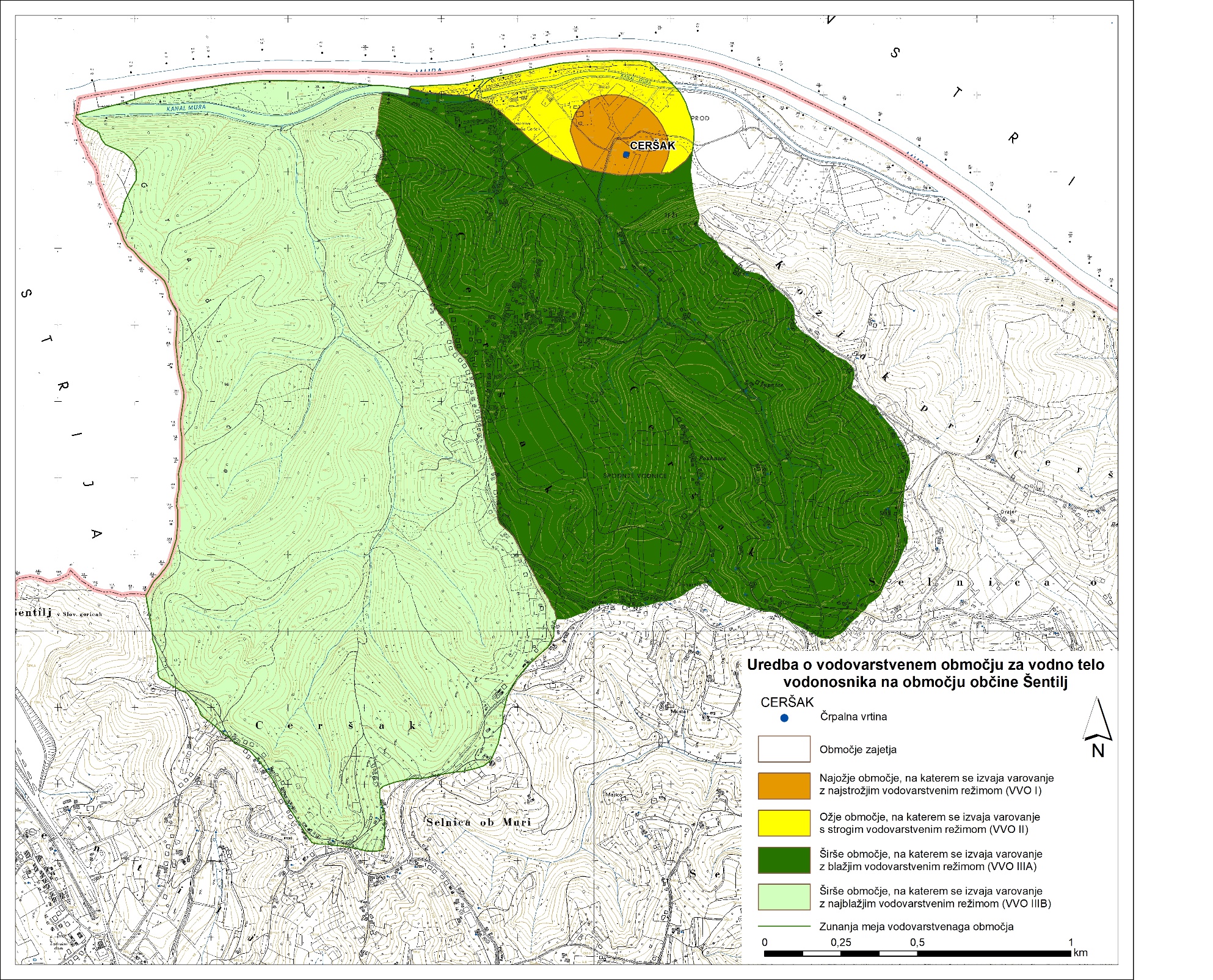 PRILOGA 2: Seznam parcel, ki so znotraj vodovarstvenega območjaOBMOČJE ZAJEMAIME: CeršakŠifra katastrske občine: 563 CERŠAKNa parceli: *133VODOVARSTVENO OBMOČJE 1IME: CeršakŠifra katastrske občine: 563 CERŠAKNa parceli: 103/2, 129, 130, 131, 134, 135, 137/2, 138, 139, 141/1, 141/2, 142, 143/1, 143/2, 146/1, 146/2, 147/1, 147/2, 148/1, 148/2, 149/1, 149/2, 150/1, 150/2, 151, 152, 153/2, 153/3, 154/1, 154/3, 154/5, 155/1, 156/1, 157/2, 157/4, 158/1, 158/4, 158/5, 158/7, 159/4, 160/1, 161/6, 161/7, 161/8, 161/9, 161/10, 162/9, 168/2, 405/3, 406/3, 407/6, 409/1, 410/2, 1543/18, 1543/19, 1543/20, 1543/21, 1543/22, 1543/23Del parcele: 95, 96, 97, 98, 100/1, 100/2, 100/3, 103/1, 104, 105, 118, 122, 123, 124, 127, 128, 132, 133, 136, 137/1, 140, 162/7, 162/9, 162/10, 168/1, 168/2, 402/3, 402/5, 402/6, 403/2, 403/5, 404/2, 405/4, 406/4, 407/2, 409/2, 410/3, 411/5, 411/6, 411/7, 1542/2, 1543/2, 1543/2, 1543/2, 1543/6VODOVARSTVENO OBMOČJE 2IME: CeršakŠifra katastrske občine: 563 CERŠAKNa parceli: 84/2, 85/2, 86/2, 86/4, 86/6, 86/7, 87, 90, 91, *93, 93/1, 93/2, *112, 125/2, 126, 162/5, 162/8, 165/2, 165/5, 165/6, 166/1, 166/2, 168/2, 168/3, 169/1, 169/2, 170/1, 170/2, 171/1, 172, 173/1, 173/2, 174/1, 194/1, 194/2, 365/2, 393/1, 393/2, 393/3, 393/5, 393/11, 393/12, 393/14, 398/1, 398/4, 400/2, 401/1, 402/4, 403/7, 407/5, 412/4, 413/2, 1542/4, 1543/9, 1560/5, 1560/7, 1560/8Del parcele: *20/3, 73/1, 73/2, 74, 75, 76, 77, 80/1, 80/2, 80/3, 82, 83, 84/1, 85/1, 86/1, 95, 96, 97, 98, 100/1, 100/2, 118, 119, 120, 121/1, 121/2, 121/3, 125/1, 127, 162/7, 162/9, 162/10, 168/1, 168/2, 197/1, 392/1, 393/2, 393/7, 393/10, 393/13, 393/14, 398/5, 402/3, 402/5, 402/6, 403/2, 403/5, 404/2, 405/4, 406/4, 407/2, 409/2, 410/3, 411/5, 411/6, 411/7, 411/8, 412/3, 413/3, 414/3, 414/4, 416/2, 1542/2, 1542/2, 1542/3, 1543/2, 1543/2, 1559/1, 1559/2, 1560/1, 1560/2, 1560/6, 1560/9, 1560/10VODOVARSTVENO OBMOČJE 3AIME: CeršakŠifra katastrske občine: 563 CERŠAKNa parceli: 1/1, 1/2, 2/1, 2/2, 3/1, 3/2, 3/3, 3/4, 3/5, 4/1, *4/1, 4/2, 4/3, *4/3, 4/4, *5, *6/3, *7/1, 7/1, 7/2, 7/3, 7/4, 8, 9, *10, 10, 11/1, 11/2, 11/3, 11/4, *12/2, 13/1, *13/1, *13/2, 13/3, *16/1, 16/1, 16/2, *16/3, *17, 17, *18, 18, *19/1, *19/2, *20/1, *20/2, *20/3, *20/4, *21/1, 21/1, *21/2, 21/3, *21/4, 22, *23/1, 23/1, *23/2, 23/2, 23/3, 23/6, 24/2, 24/3, 24/6, 24/7, 27/1, 27/2, 27/4, 27/5, *29, *31, 31/1, 31/3, 31/4, 31/5, 31/6, 31/7, 31/8, 31/9, *33, 33/1, 33/2, *34, 34/2, 34/3, 34/4, *35, 35/2, 35/3, 36, *36/1, *36/2, 37/1, 37/2, 37/3, 37/4, 38, *41/1, 42, *42/1, *42/2, *42/4, 43, 44, 45, 46/1, 46/2, 46/3, 46/4, 46/5, 46/6, 47, 48/1, 48/2, 48/3, 48/4, 48/5, 48/6, 50/1, 52/1, 52/2, 53/1, 53/2, 54, 55/1, 55/2, 55/3, *56, 56, *57, 57, *58, 58/1, 58/2, *59, 59, 61, 62/1, 62/2, *63, *66/1, 66/1, 66/2, 66/3, 67/1, *67/2, 67/2, 67/3, 67/4, *68, 68, 69, 70, *71, *72, *75, *81, *82, *88, *94, *97, *98, *99, *100, *101, 106, *108, *110, 110/1, 110/2, 111/1, 111/2, 112, *113, 113, 114, 115, *119, *120, *121, 121/4, *123, *126, *127, *128, *129, *130, *131, *135, 197/2, 211/1, 215/3, 215/4, 215/5, 215/6, 215/7, 215/8, 216/1, 216/3, 217, 218, 220, 221/2, 221/3, 221/4, 221/5, 221/6, 221/7, 221/9, 221/10, 221/11, 221/12, 221/13, 221/14, 222, 223, 224, 225, 226, 227, 228, 229, 230/1, 230/2, 231, 233, 234, 236/1, 236/2, 237/1, 237/2, 241, 249/1, 253/2, 254/2, 297, 298, 301, 302/1, 302/2, 308/1, 308/2, 309/1, 309/2, 314/2, 315/2, 321, 325, 326, 327, 328, 329, 330, 331, 332, 335, 339/1, 339/2, 340, 341/1, 341/2, 342, 343, 344, 345, 346, 347, 348, 349, 350/1, 350/2, 350/3, 351, 352, 353, 354, 355, 356, 357, 358, 360, 361, 362/1, 362/2, 379, 380/3, 380/7, 380/8, 380/9, 380/10, 380/11, 380/12, 380/13, 380/14, 380/16, 380/17, 381/2, 381/3, 381/6, 385, 393/6, 393/8, 393/9, 393/14, 449, 450, 451, 452, 453, 454, 455, 456, 457, 478/2, 484, 485/1, 485/2, 486, 487, 489, 490, 492, 495/1, 495/2, 498/1, 498/2, 499/1, 499/2, 501, 502, 508, 510/1, 511, 514, 515, 516, 521/1, 521/2, 523/1, 523/2, 523/3, 524, 525, 527, 528, 531, 532, 533, 534/1, 534/2, 534/3, 537/2, 556, 557/1, 557/2, 558/1, 558/3, 558/4, 563, 565, 571, 572, 573/1, 573/2, 573/3, 574, 576, 577, 578, 580, 581/1, 581/2, 581/3, 582/1, 582/2, 583, 584/1, 584/2, 584/3, 584/4, 584/5, 585, 586/1, 586/2, 588/1, 588/2, 590/1, 590/2, 591, 592, 593, 594, 595, 596, 598, 600, 601, 602, 606, 607/1, 607/2, 607/3, 608, 609, 610, 611, 612, 613, 614, 615, 616/1, 616/2, 616/5, 618/1, 618/2, 620/1, 620/2, 621/1, 621/2, 622, 625, 626, 628, 629, 630, 631, 633, 634, 635/1, 635/2, 635/3, 636, 637/1, 637/2, 638/1, 638/2, 638/3, 638/4, 639, 640/1, 640/2, 640/3, 641/1, 641/2, 641/3, 641/4, 642/1, 642/2, 645/1, 645/2, 647, 648, 649, 650, 651, 652, 653, 654, 655, 656, 658, 659, 661/1, 661/2, 662, 664, 665, 667, 668, 671, 673, 674, 676, 677, 679, 680, 682, 683, 685/1, 685/2, 685/3, 686/1, 686/2, 687, 689, 690, 691, 692, 693, 694, 695, 696, 697/1, 697/3, 697/4, 697/5, 699/1, 699/2, 699/3, 700, 701, 703, 704, 705, 706, 707, 710, 711, 712, 713, 714/1, 714/2, 715, 718, 719, 720, 721, 722, 723, 729, 730, 731, 732, 733, 734, 735/2, 736, 737/1, 738/1, 738/2, 739, 958, 960, 961/1, 961/2, 962/2, 962/4, 962/6, 962/8, 962/9, 964/1, 964/2, 965, 966/1, 966/2, 967, 968, 969, 970, 971/1, 971/2, 972, 974, 977/2, 977/3, 977/4, 977/5, 977/6, 977/7, 977/8, 978/1, 980, 981, 982/1, 982/2, 983, 984, 985, 986/1, 986/2, 987, 988/1, 988/2, 988/3, 989/3, 989/4, 989/5, 989/6, 989/7, 989/8, 989/9, 989/11, 990/2, 990/3, 990/4, 991/2, 991/4, 991/5, 991/6, 993/1, 993/2, 994, 996/2, 996/3, 996/4, 996/5, 997/1, 997/2, 998, 1001, 1004/3, 1004/4, 1004/5, 1005, 1008, 1009, 1010, 1011, 1012, 1013, 1014, 1015/1, 1015/2, 1025/1, 1025/2, 1025/3, 1031/1, 1031/2, 1035/1, 1035/2, 1037, 1038, 1041/1, 1041/2, 1041/4, 1041/5, 1042, 1044/2, 1044/3, 1044/4, 1051, 1052, 1053, 1055, 1056, 1057, 1059/1, 1059/2, 1059/3, 1059/4, 1059/5, 1059/6, 1059/7, 1059/8, 1059/9, 1059/10, 1059/11, 1059/12, 1060/1, 1060/2, 1060/6, 1060/12, 1061/1, 1061/2, 1061/3, 1062, 1063, 1064, 1065/1, 1066/2, 1067, 1068, 1069/1, 1069/4, 1070/1, 1070/2, 1070/3, 1071, 1072, 1073, 1074, 1075, 1076, 1077, 1078, 1079/1, 1079/2, 1079/3, 1079/4, 1079/5, 1079/6, 1080, 1081, 1082, 1084, 1085, 1086, 1087, 1088/1, 1088/2, 1088/3, 1088/4, 1091, 1092/1, 1092/2, 1094, 1095, 1096, 1097, 1098/1, 1098/2, 1099, 1101/1, 1101/2, 1101/3, 1101/5, 1101/6, 1102/1, 1102/2, 1102/3, 1103, 1106, 1107, 1110, 1111/2, 1113, 1114, 1116, 1117, 1118/1, 1118/2, 1119/1, 1119/2, 1120/1, 1120/2, 1120/6, 1120/7, 1121/1, 1121/4, 1121/5, 1122/1, 1122/2, 1122/3, 1123/1, 1123/2, 1125, 1126/1, 1126/2, 1127/1, 1127/2, 1128/1, 1128/2, 1129, 1130, 1131, 1132, 1135, 1136, 1137, 1138, 1139, 1140, 1141/1, 1141/2, 1142, 1145/1, 1145/3, 1145/4, 1146, 1147, 1148, 1149, 1150, 1151, 1153/1, 1153/2, 1153/3, 1154, 1155, 1156, 1157/1, 1157/2, 1157/3, 1160, 1161, 1162, 1163, 1164/1, 1164/2, 1166/2, 1170, 1171, 1172, 1173, 1174, 1175, 1176, 1177, 1179, 1180, 1181/1, 1181/2, 1182, 1183, 1184, 1185, 1186/1, 1186/2, 1187, 1188, 1190/1, 1192/1, 1192/2, 1192/3, 1194/1, 1194/2, 1195, 1196/1, 1196/2, 1197, 1198, 1199, 1200/1, 1200/2, 1201, 1202, 1203, 1204, 1205/1, 1205/2, 1205/3, 1206, 1207, 1208, 1209, 1210, 1212, 1213/1, 1213/2, 1213/3, 1214, 1215, 1217/1, 1217/2, 1219, 1220, 1221, 1222, 1223, 1224/1, 1224/3, 1225/1, 1225/2, 1232, 1233/1, 1233/2, 1238, 1240, 1241, 1243/1, 1243/2, 1244, 1247/1, 1247/2, 1248/1, 1248/2, 1251/1, 1251/2, 1252/1, 1252/2, 1252/4, 1252/7, 1252/10, 1252/11, 1252/12, 1252/16, 1254/1, 1254/2, 1255/4, 1255/5, 1255/6, 1256, 1258, 1259, 1260, 1262/1, 1262/2, 1263, 1264/5, 1264/10, 1265, 1266/3, 1274/3, 1274/5, 1282/1, 1283, 1285/1, 1285/2, 1286, 1288, 1289, 1290, 1291, 1292, 1293, 1294, 1296, 1297, 1301, 1302, 1303, 1304, 1306, 1307/2, 1495, 1496, 1507/1, 1507/2, 1507/3, 1508/2, 1515/3, 1515/5, 1516/1, 1516/4, 1516/5, 1516/6, 1516/7, 1517/2, 1518/2, 1519/2, 1519/3, 1519/4, 1519/5, 1519/6, 1519/7, 1519/8, 1519/9, 1519/10, 1519/13, 1519/14, 1519/15, 1519/16, 1519/17, 1519/18, 1520/2, 1520/3, 1520/5, 1520/9, 1520/11, 1520/15, 1521/1, 1521/2, 1521/3, 1522/1, 1522/2, 1522/3, 1522/4, 1522/5, 1522/10, 1528/9, 1530, 1533/3, 1534/1, 1536/1, 1536/2, 1536/3, 1539/1, 1539/2, 1539/3, 1539/4, 1539/5, 1539/6, 1539/7, 1539/8, 1539/10, 1539/12, 1539/13, 1539/14, 1539/16, 1539/17, 1540, 1541/3, 1541/4, 1541/7, 1541/8, 1541/9, 1542/1, 1543/5, 1543/7, 1544, 1547/11, 1550/1, 1550/2, 1551, 1552/2, 1552/8, 1552/9, 1552/10, 1552/12, 1554/1, 1554/2, 1554/3, 1554/4, 1554/5, 1554/7, 1554/8Del parcele: *20/2, *20/3, *24, *26, *29, *30/2, *33, *36/2, *43, *66/1, *72, 73/1, 73/2, 74, 75, 76, 77, *79, 80/1, 80/2, 80/3, 82, 83, 84/1, *85, 85/1, 86/1, *98, 100/1, 100/3, 103/1, 104, 105, *117, 118, 119, 120, 121/1, 121/2, 121/3, 122, 123, 124, *125, 125/1, 128, 132, 133, 136, 137/1, 140, 197/1, 237/3, 240/1, 244/2, 245/1, 248, 249/2, 250, 251, 252/1, 252/2, 253/1, 254/1, 255/1, 255/2, 256/2, 294/1, 294/3, 296/1, 296/2, 299, 300, 303/1, 303/2, 303/3, 307, 310, 313, 314/1, 315/1, 320, 380/15, 381/1, 384/1, 384/2, 385, 392/1, 393/2, 393/7, 393/10, 393/13, 393/14, 416/2, 447/1, 447/2, 458, 478/1, 478/4, 482/1, 482/3, 504/1, 510/1, 520/1, 520/2, 522, 529, 530, 531, 535, 537/1, 537/2, 554/1, 557/1, 558/1, 558/3, 564, 566, 570, 708, 709/1, 709/3, 716, 717, 724, 725, 726, 735/1, 955/2, 1043, 1044/1, 1045/1, 1045/6, 1050/1, 1051, 1166/1, 1179, 1189, 1190/2, 1190/3, 1190/4, 1190/5, 1224/2, 1226, 1227, 1228, 1229/3, 1252/13, 1252/15, 1253, 1255/2, 1264/1, 1264/7, 1264/9, 1266/1, 1266/2, 1266/5, 1267/1, 1271/2, 1273/1, 1274/5, 1274/6, 1277/1, 1278, 1279, 1307/1, 1309, 1476, 1518/2, 1519/2, 1528/6, 1528/8, 1528/9, 1539/15, 1541/2, 1542/2, 1542/3, 1543/2, 1543/6, 1545, 1547/15, 1547/20, 1547/23, 1552/3, 1552/7, 1552/11, 1560/2, 1560/6, 1560/9, 1560/10, 1562, 1563Šifra katastrske občine: 565 SELNICA OB MURINa parceli: *11/2, *22/1, *26, *27/1, *27/2, *28, 48/3, 114, 115/1, 115/2, 116/1, 116/2, 119/1, 119/2, 121/4, 121/5, 121/6, 121/7, 121/8, 121/9, 124/1, 124/2, *161, 171, 173, 174, 176, 247/6, 1344/14, 1373Del parcele: *9/1, *11/1, *11/3, *12/1, *12/2, *24, *26, *27/1, 42/3, 48/3, 48/5, 49, 70, 73, 118/6, 118/7, *160, *161, 170, 172, 178/1, 178/2, 179, 180, *196, 231/3, 235, 240, 245/3, 247/1, 248/1, 248/2, 249/2, 249/3, 261/1, 1344/13, 1345/3, 1345/8, 1345/20, 1370/3VODOVARSTVENO OBMOČJE 3BIME: CeršakŠifra katastrske občine: 563 SELNICA OB MURINa parceli: *45/6, *49, *50, *52/1, *52/3, *53/3, *54/2, *77, *95, *115, *117, *122, *132, 238, 240/2, 244/1, 245/2, 247, 256/1, 259, 260, 261, 264, 265, 267, 268, 269, 272, 274/1, 274/2, 275/1, 275/2, 276/1, 276/2, 276/3, 277/1, 277/2, 277/3, 277/4, 277/5, 277/6, 277/7, 278/1, 278/2, 278/3, 278/4, 278/5, 278/6, 279/3, 279/4, 279/5, 280/1, 280/2, 280/4, 280/6, 280/8, 281/1, 281/2, 282, 283/1, 283/2, 284/1, 284/2, 284/3, 285/2, 285/3, 286/1, 286/2, 286/3, 289/1, 289/2, 290/1, 290/2, 291/1, 291/2, 291/3, 292/1, 292/2, 293, 294/2, 303/4, 380/4, 380/5, 385, 387/1, 387/2, 387/3, 388/1, 388/6, 388/7, 388/8, 388/9, 388/10, 388/11, 388/12, 388/13, 388/14, 388/15, 388/16, 388/17, 388/18, 388/19, 388/20, 388/21, 388/22, 388/23, 388/24, 388/25, 388/26, 388/27, 388/28, 388/29, 388/30, 388/31, 388/32, 388/33, 388/34, 388/35, 388/36, 388/37, 388/38, 388/39, 388/40, 388/41, 388/42, 388/43, 388/44, 388/45, 388/46, 388/47, 388/48, 388/49, 388/50, 388/51, 388/52, 388/53, 388/54, 388/55, 388/56, 388/58, 388/59, 388/60, 388/61, 388/62, 388/63, 388/64, 388/65, 388/66, 388/67, 388/68, 388/71, 388/72, 388/73, 388/74, 388/75, 388/76, 388/77, 388/78, 388/79, 388/80, 388/83, 388/84, 388/85, 388/86, 388/87, 388/88, 388/89, 388/90, 392/2, 1179, 1190/2, 1267/2, 1271/1, 1282/2, 1310, 1311, 1312/1, 1312/2, 1312/3, 1316/1, 1316/2, 1316/3, 1316/4, 1317, 1318, 1319, 1320/1, 1320/2, 1322, 1323/1, 1323/2, 1323/3, 1323/4, 1325, 1326, 1327, 1328, 1329, 1330/3, 1331/2, 1331/3, 1331/4, 1331/5, 1331/6, 1335, 1336, 1337, 1340, 1341, 1343, 1344, 1345, 1347, 1348/1, 1348/2, 1349, 1350/1, 1350/2, 1351, 1352/1, 1352/2, 1354, 1355, 1356, 1357/1, 1357/2, 1357/3, 1358/1, 1358/2, 1358/3, 1359/1, 1359/3, 1359/4, 1359/5, 1359/6, 1359/7, 1360, 1361, 1362, 1363, 1364, 1365, 1366, 1367, 1368, 1369, 1370, 1371/1, 1371/2, 1372/2, 1372/4, 1373, 1374/5, 1380/1, 1380/2, 1381, 1382, 1383, 1388/1, 1392, 1395/3, 1395/4, 1395/5, 1395/6, 1395/7, 1411/9, 1411/10, 1412, 1413/1, 1413/2, 1414, 1415, 1416, 1417, 1418, 1419, 1420, 1421, 1423, 1424, 1425, 1426, 1427, 1428, 1429/1, 1429/2, 1430, 1431, 1433/1, 1433/2, 1434, 1435/1, 1435/2, 1435/3, 1436, 1437, 1438, 1439/1, 1439/2, 1439/3, 1439/4, 1440/1, 1440/2, 1443, 1444/1, 1444/2, 1444/3, 1445, 1446, 1447, 1448, 1449, 1450, 1451, 1452, 1453, 1454, 1455, 1456, 1457, 1458, 1459, 1460/1, 1460/2, 1460/3, 1462, 1463, 1464, 1465, 1466, 1467, 1468/1, 1468/2, 1469, 1470, 1471, 1472, 1473, 1474, 1475/2, 1477/3, 1477/4, 1477/5, 1477/6, 1479/1, 1479/2, 1479/3, 1479/4, 1479/5, 1480, 1481/1, 1481/2, 1481/3, 1481/4, 1484, 1486, 1487/1, 1487/3, 1488/2, 1489, 1490, 1491, 1492, 1493, 1494/1, 1494/2, 1494/3, 1494/4, 1494/5, 1494/6, 1494/7, 1494/8, 1494/9, 1497/1, 1497/2, 1498/1, 1498/2, 1499/1, 1499/2, 1499/3, 1499/4, 1500, 1501, 1502, 1503/1, 1503/2, 1503/3, 1503/4, 1509, 1510, 1511, 1512, 1514, 1515/1, 1515/2, 1515/4, 1516/2, 1516/3, 1518/1, 1518/3, 1518/4, 1518/5, 1518/6, 1518/7, 1520/1, 1520/4, 1520/7, 1520/8, 1520/12, 1520/14, 1522/8, 1522/9, 1523/1, 1523/2, 1523/3, 1523/5, 1524, 1525/1, 1525/2, 1526, 1527, 1528/2, 1528/3, 1528/4, 1528/5, 1528/7, 1528/8, 1528/9, 1531/1, 1531/2, 1533/2, 1534/3, 1547/4, 1547/18, 1552/4Del parcele: *20/2, *46/1, *50, *117, *125, 237/3, 240/1, 244/2, 245/1, 248, 249/2, 250, 251, 252/1, 252/2, 253/1, 254/1, 255/1, 255/2, 256/2, 294/1, 294/3, 296/1, 296/2, 299, 300, 303/1, 303/2, 303/3, 307, 310, 313, 314/1, 315/1, 320, 380/15, 381/1, 384/1, 384/2, 385, 388/2, 388/3, 388/4, 388/5, 388/57, 388/69, 388/82, 392/1, 392/3, 1166/1, 1179, 1189, 1190/2, 1190/3, 1190/4, 1190/5, 1264/1, 1264/9, 1266/10, 1267/1, 1269/1, 1271/2, 1271/3, 1273/1, 1274/5, 1274/6, 1277/1, 1278, 1279, 1307/1, 1309, 1351, 1374/1, 1375/1, 1375/3, 1378/1, 1378/2, 1388/3, 1396, 1399/7, 1402/3, 1406/3, 1406/5, 1406/8, 1407, 1411/2, 1411/6, 1411/7, 1411/8, 1476, 1518/2, 1519/2, 1528/6, 1528/8, 1528/9, 1539/15, 1541/2, 1547/4, 1547/5, 1547/8, 1547/10, 1547/16, 1548/1, 1552/1, 1552/3, 1552/11, 1559/1, 1560/2, 1562, 1563Šifra katastrske občine: 564 ŠENTILJ V SLOVENSKIH GORICAHNa parceli: 271, 272, 315/2Del parcele: *50, 243, 258/1, 258/2, 261, 262, 263, 269/1, 269/2, 269/3, 269/4, 270, 273/1, 273/2, 273/3, 274, 277/2, 277/3, 277/4, 277/5, 279/1, 279/2, 280, 281/2, 281/3, 281/4, 281/5, 281/6, 287, 289, 313/6, 313/7, 313/10, 314/2, 315/4, 315/5, 351/1, 354, 355/14, 987/14, 994/3Šifra katastrske občine: 565 SELNICA OB MURINa parceli: 1/1, 1/2, *4/1, *4/2, 874/2, 875/1, 875/2, 875/3, 875/4, 876, 877/1, 877/2Del parcele: *1/1, 2, 859/1, 860, 864/6, 864/7, 871/4, 871/5, 874/1, 878, 879, 1345/6, 1345/7, 1345/16PRILOGA 3: Seznam parcel, na katerih je prepovedana novogradnja stavb iz četrtega odstavka 12. člena te uredbeVODOVARSTVENO OBMOČJE IIIAIME: CeršakŠifra katastrske občine: 563 CERŠAKNa parceli: *20/1, *20/3, *20/4, 48/6, 67/2, 67/4, 69, 70, *82, *94, *99, *100, 106, 110/1, 110/2, 111/1, 111/2, 112, 113, 114, 115, 121/4, *126, *127, 197/2, 211/1, 215/3, 215/4, 215/5, 215/6, 215/7, 215/8, 216/1, 216/3, 217, 218, 220, 221/10, 221/12, 221/13, 380/9, 380/10, 380/11, 380/17, 381/2, 381/3, 381/6, 393/6, 393/8, 393/9, 393/14, 1552/8, 1552/9, 1552/10, 1552/12Del parcele: 1/1, *20/3, *21/4, 47, 48/2, 50/1, 67/1, 67/3, 68, 73/1, 73/2, 74, 75, 76, 77, 80/1, 80/2, 80/3, 82, 83, 84/1, 85/1, 86/1, 100/1, 100/3, 103/1, 104, 105, 118, 119, 120, 121/1, 121/2, 121/3, 122, 123, 124, 125/1, 128, 132, 133, 136, 137/1, 140, 197/1, 221/5, 221/10, 221/11, 221/14, 350/3, 357, 358, 360, 361, 362/2, 380/3, 380/7, 380/8, 380/12, 380/14, 380/15, 381/1, 384/1, 384/2, 392/1, 393/2, 393/7, 393/10, 393/13, 393/14, 416/2, 447/1, 447/2, 449, 450, 451, 452, 453, 454, 455, 456, 457, 458, 478/2, 487, 489, 1542/1, 1542/2, 1542/3, 1543/2, 1543/6, 1543/7, 1552/3, 1552/11, 1560/2, 1560/6, 1560/9, 1560/10